Science final revision for primary two1-Arrange the following steps to show seed germination 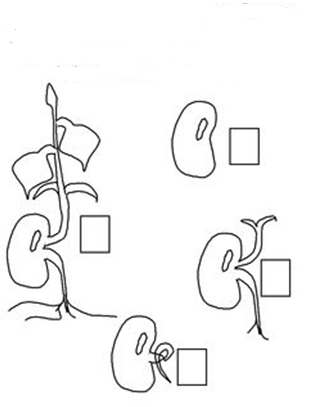 2- choose:Most plants grow from ……………………………( Root – stem – seed – fruit)The part of the plant that holds it to the soil is the ………………….(stem – root – leaves – flower)The plant makes its food in the ………………………..(stem – root – leaves – fruit)We made…………………. from plant( shoes – milk – table)2- 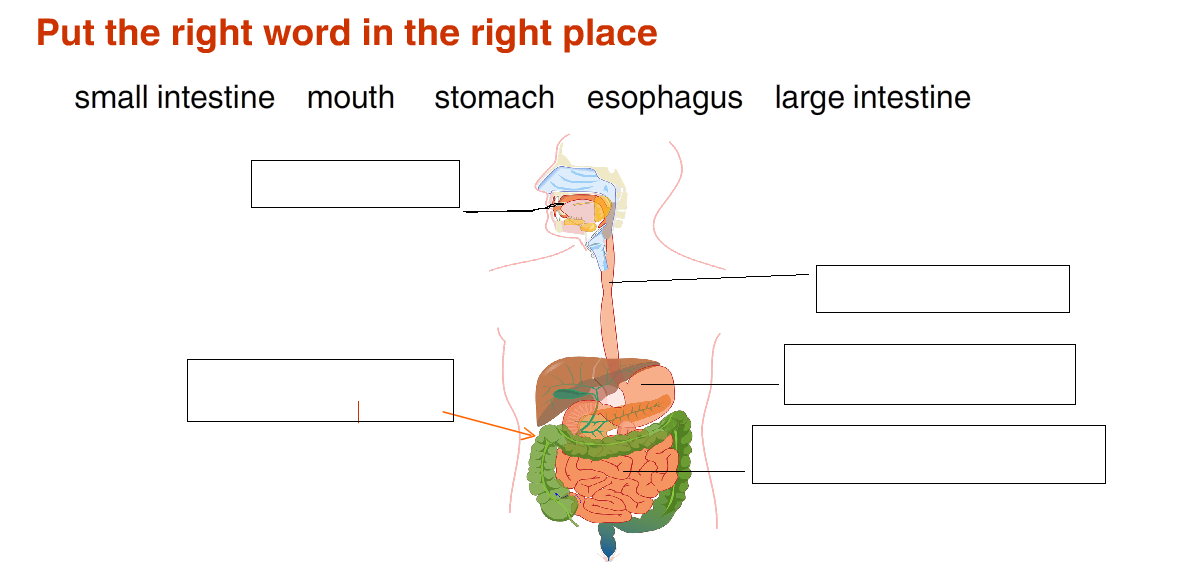 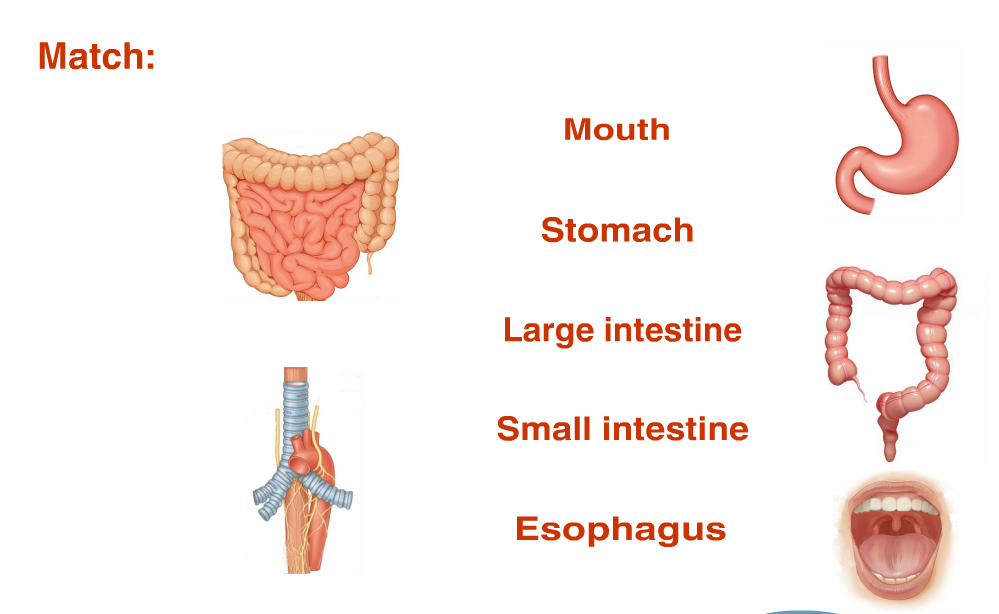 4- Put (√) or (×):Bread and rice help us to grow				(		)Vegetables and fruit keep us healthy 			(		)We should eat one kind of food 				(		)Drinking  milk is important for your teeth		(		)People need water and food to grow			(		)A nonliving things can grow and  change		(		)Carbohydrates give us energy				(		)Vitamins keep us healthy 					(		) Write(healthy or unhealthy ) food below the picture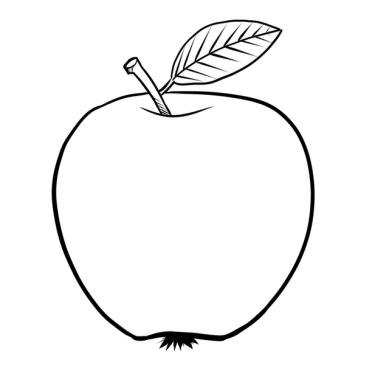 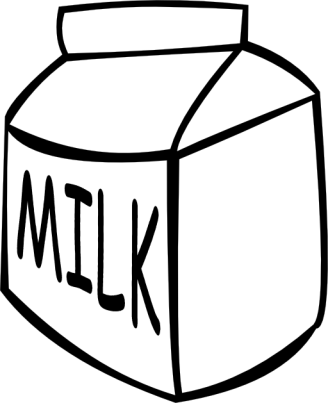 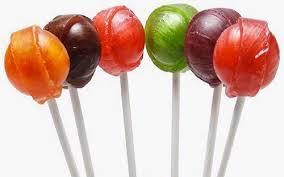 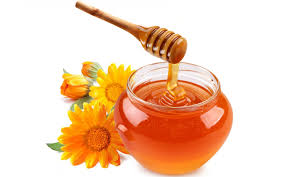 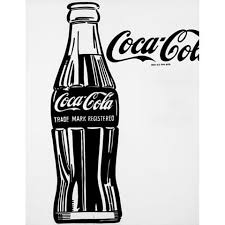 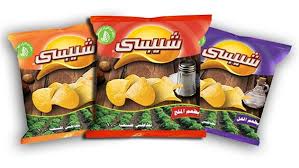 6-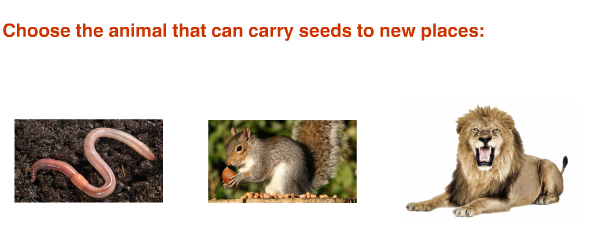 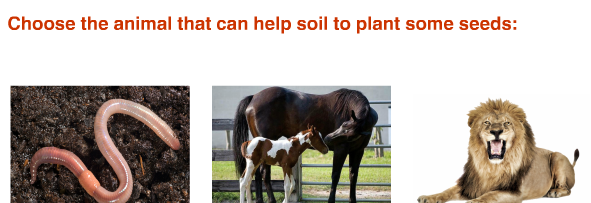 7-